Reflection Writing TaskImagine that you are spending Christmas in Japan and the family you were staying with brought home a KFC Party Barrel for Christmas lunch/dinner. Write a short reflection on how you would personally feel towards having a Japanese KFC style Christmas. Write it as though you are writing in your journal/diary at the end of Christmas Day.In your reflection you could think about:Which type of Party Barrel would you like them to bring home?What part of the Party Barrel would you look forward to eating most?Do you think it would feel like Christmas?What part of your Australian Christmas meal would you miss the most?Reflection Writing TaskImagine that you are spending Christmas in Japan and the family you were staying with brought home a KFC Party Barrel for Christmas lunch/dinner. Write a short reflection on how you would personally feel towards having a Japanese KFC style Christmas. Write it as though you are writing in your journal/diary at the end of Christmas Day.In your reflection you could think about:Which type of Party Barrel would you like them to bring home?What part of the Party Barrel would you look forward to eating most?Do you think it would feel like Christmas?What part of your Australian Christmas meal would you miss the most?Reflection Writing TaskImagine that you are spending Christmas in Japan and the family you were staying with brought home a KFC Party Barrel for Christmas lunch/dinner. Write a short reflection on how you would personally feel towards having a Japanese KFC style Christmas. Write it as though you are writing in your journal/diary at the end of Christmas Day.In your reflection you could think about:Which type of Party Barrel would you like them to bring home?What part of the Party Barrel would you look forward to eating most?Do you think it would feel like Christmas?What part of your Australian Christmas meal would you miss the most?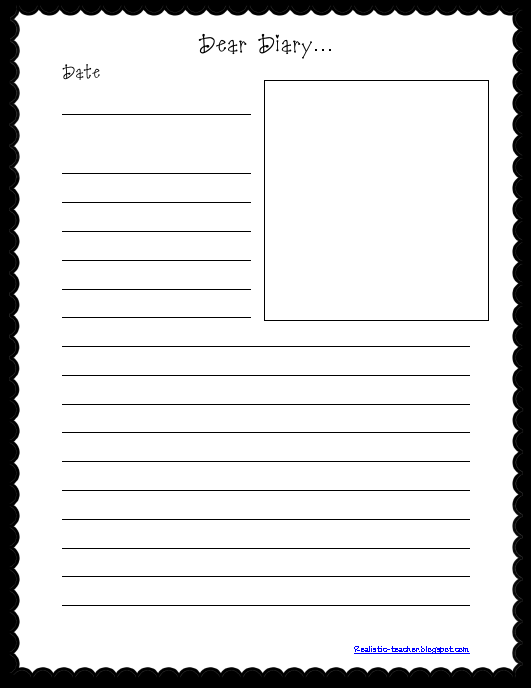 